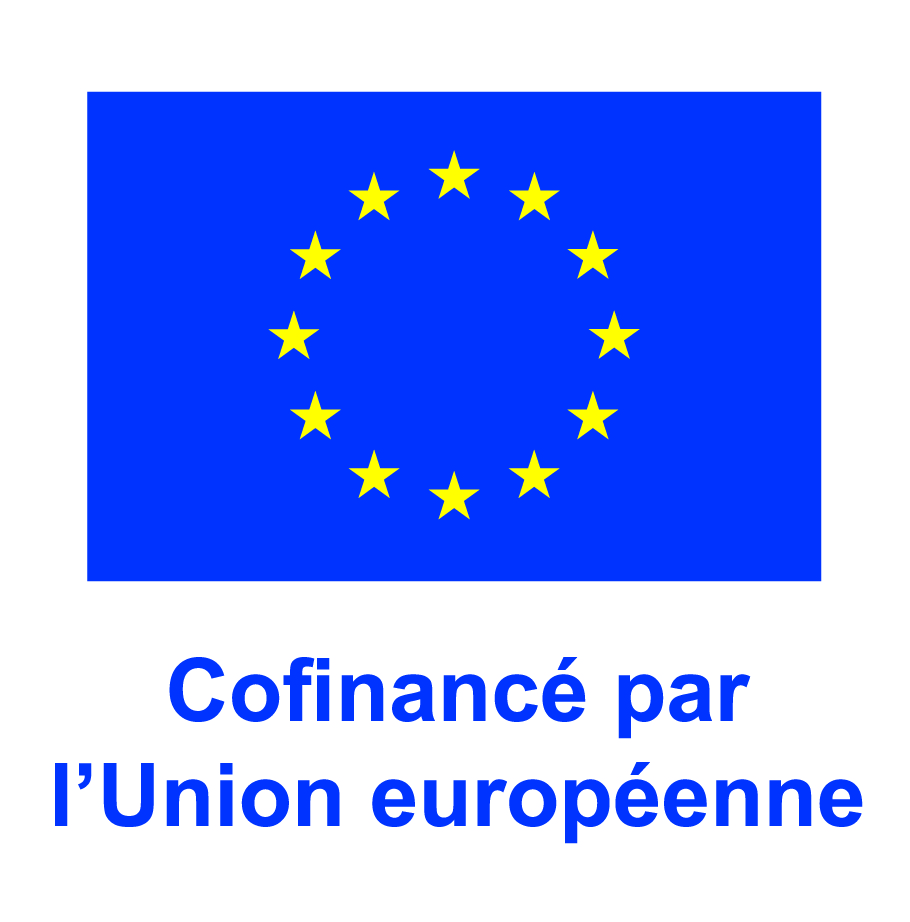 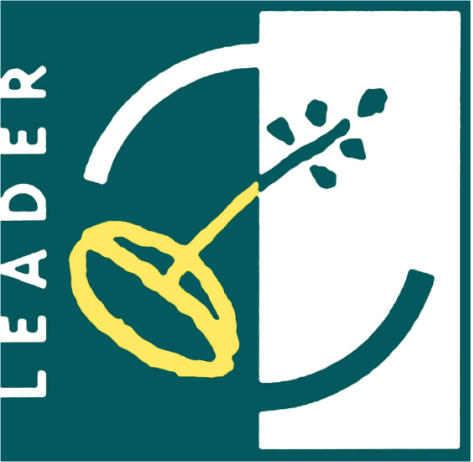 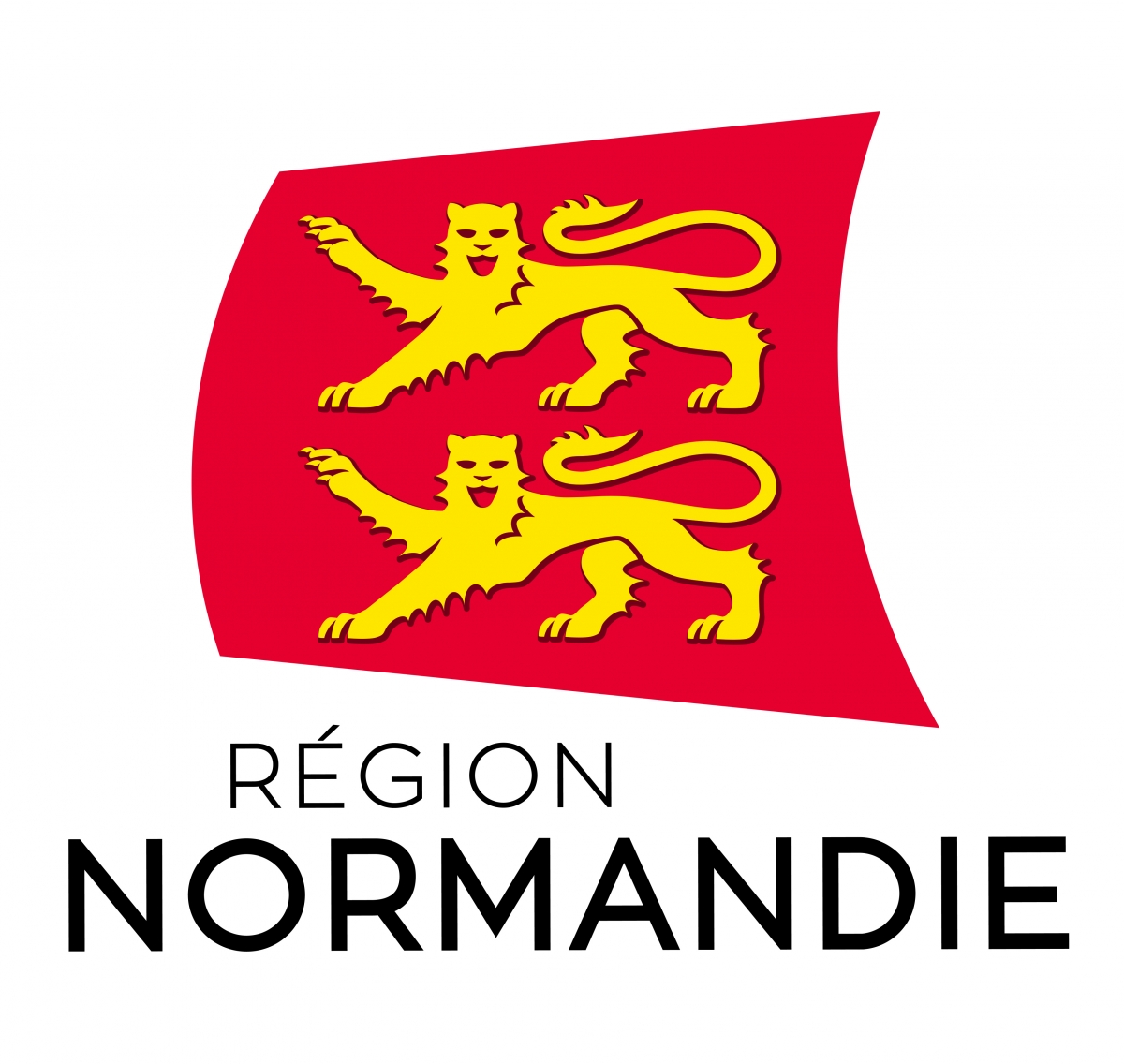 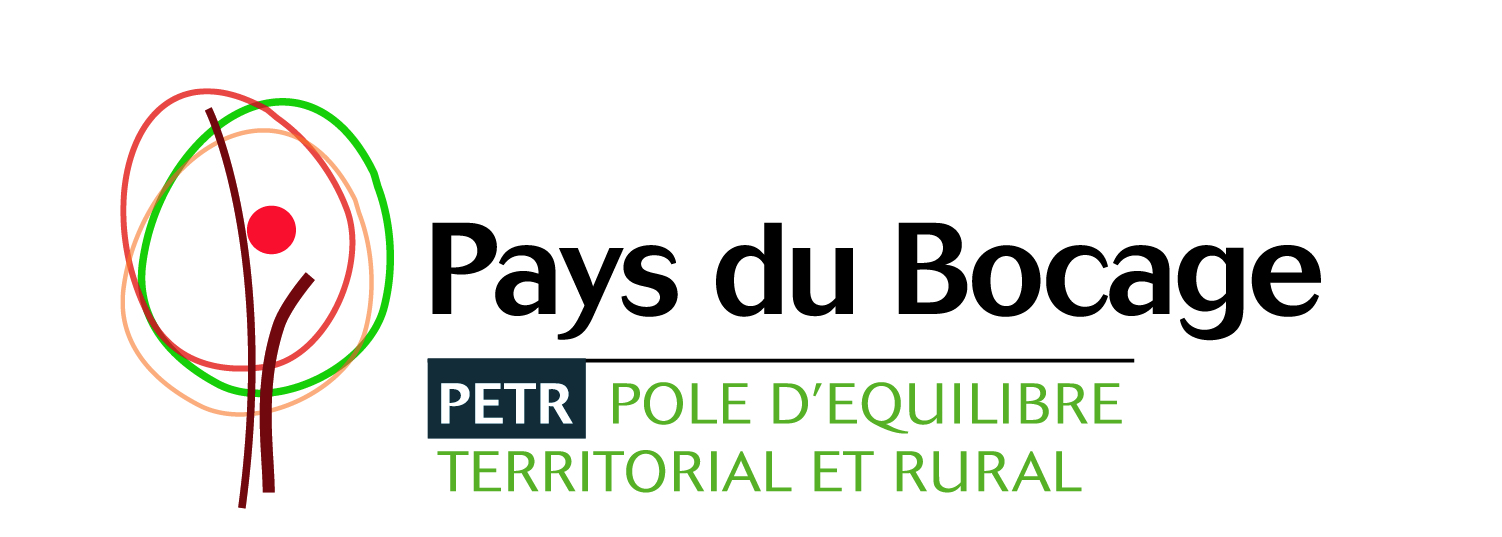 Le ProjetCaractère innovant de l’opérationLe projet peut-il être considéré comme innovant sur la forme (démarche, méthode…), le fond (techniques nouvelles, nouveaux produits…) et sur le territoire (expérimentation à l’échelle locale ou au delà, plus-value par rapport à l’existant…)Caractère durable de l’opérationLe projet répond-t-il à une ou plusieurs des problématiques suivantes ?Prise en compte de la biodiversitéRéduction des émissions de gaz à effet de serreContribution à l’adaptation au changement climatiqueLimitation de la consommation des ressources (eau, énergie, espace)Caractère solidaire de l’opérationImpact du projet en termes de solidarité sociale, territoriale ou générationnelleLe besoin	Nature des dépensesPlan de financement prévisionnelSuivi du projet	Calendrier prévisionnel de réalisationEvaluation  Précisez les principaux Indicateurs avec lesquels vous envisagez d’évaluer votre projet Intitulé du projet :Localisation du ProjetFiche-action concernée Maître d’ouvrage :Nom : Adresse :   Tèl :                                                         Mail :N°SIRET :                                              Nature juridique : Contexte :Description du projet:ActionsMoyens Public cibléEtcObjectifs :Caractère transférable du projetAspect innovant du projet, plus-value apportéeImpact du projet sur l’environnementCommunes d’intervention / Rayonnement géographiqueContribution à la non-discrimination (égalité femme/homme, accessibilité, etc)Impact sur la mixitéImpact sur les liens sociaux (engagement citoyen, partenariat, etc)Création d’emploiDépensesMontant HTRessourcesMontantTaux€€%€€%€€%TOTAL€TOTAL€%Date de début des investissementsDate de finIndicateurs de suivi et d’évaluation de l’opération